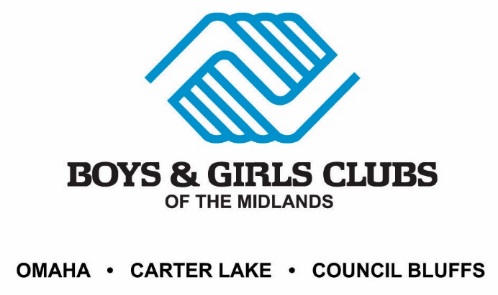 BGCM - Transportation and Traveling with Members PolicyBoys & Girls Clubs of the Midlands (BGCM or Club) is committed to providing a safe environment and enforces the following transportation policy for members, staff, volunteers, and other adults.BGCM only provides transportation to and from Club locations and approved off-site locations. BGCM only transports youth in Club vehicles or other vehicles approved by BGCM leadership.Staff shall not: Transport Club members in personal vehicles. Transport one member at a time. Use electronic devices such as cell phones, PDAs, or other communication devices while transporting members to and from Club-related activities. Staff shall: Only transport members in official Club vehicles Ensure at least 1 other person (BGCM staff or Club member) is present when transporting members Abide by the one-on-one contact policy when transporting members. Keep an updated list of all youth who are transported to and from Club locations while on Club-related activities Drivers shall: Keep a log of all youth who are picked-up and dropped off. Perform regular checks to ensure all Club members are picked-up and dropped-off at the appropriate times and locations. Immediately notify BGCM leadership if there is a delay or issue with transporting members to and from Club locations on Club-related activities. Submit written reports detailing issues or incidents involving transporting members to BGCM leadership before leaving on the day of the incident.Have a valid driver’s/operator’s license issued by the state of Nebraska or IowaAnnually pass the Boys & Girls Club of America on-line drivers’ safety course *See BGCM Transportation Guidelines and Procedures for detailed transportation processes